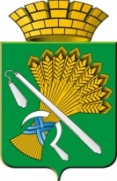 АДМИНИСТРАЦИЯ КАМЫШЛОВСКОГО ГОРОДСКОГО ОКРУГАП О С Т А Н О В Л Е Н И ЕО мерах по организации и обеспечению отдыха и оздоровления детей Камышловского городского округаВ соответствии с Федеральным законом от 24 июля 1998 года № 124-ФЗ «Об основных гарантиях прав ребенка в Российской Федерации» (с изменениями), Законом Свердловской области от  15 июня 2011 года N 38-ОЗ «Об организации и обеспечении отдыха и оздоровления детей в Свердловской области» (с изменениями), Постановлениями Правительства Свердловской области от 03 августа 2017 года № 558-ПП «О мерах по организации и обеспечению отдыха и оздоровления детей в Свердловской области» (с изменениями), от 19.12.2019 № 920-ПП «Об утверждении государственной программы Свердловской области «Развитие системы образования и реализация молодежной политики Свердловской области до 2025 года», (с изменениями), постановлением главы Камышловского городского округа от 14.11.2018 года   № 982 «Об утверждении муниципальной программы «Развитие образования, культуры, спорта и молодежной политики в Камышловском городском округе до 2027 года» (с изменениями), Постановлением Главного государственного санитарного врача Российской Федерации от 28.09.2020 № 28 «Об утверждении санитарных правил СП 2.4. 3648-20 «Санитарно-эпидемиологические требования к организациям воспитания и обучения, отдыха и оздоровления детей и молодежи», в целях обеспечения отдыха и оздоровления детей и подростков, создания условий для полноценного отдыха, укрепления здоровья, творческого развития и занятости несовершеннолетних, а также социальной поддержки детей, находящихся в трудной жизненной ситуации в период оздоровительной кампании 2021 года, администрация Камышловского городского округа,ПОСТАНОВЛЯЕТ:1. Утвердить:Порядок предоставления путевок в организации отдыха детей и их оздоровления в период оздоровительной кампании  2021 года (Приложение № 1);Порядок расходования средств, предоставленных в виде субсидии из областного бюджета бюджету Камышловского городского округа на организацию отдыха и оздоровления детей в каникулярное время и средств местного бюджета на организацию отдыха и оздоровления детей (Приложение № 2);Программу мероприятий по подготовке и проведению оздоровительной кампании Камышловского городского округа 2021 года (Приложение № 3);Целевые показатели охвата отдыхом и оздоровлением детей на 2021 год (Приложение № 4);Дислокацию сети учреждений с дневным пребыванием на базе образовательных учреждений на территории Камышловского городского округа (Приложение № 5);Среднюю стоимость путевок и размер родительской оплаты в организации отдыха детей и их оздоровления в Камышловском городском округе в 2021 году (Приложение № 6);Направления и объемы расходов бюджета на проведение оздоровительной компании в 2021 году. (Приложение № 7).Состав межведомственной оздоровительной комиссии на территории Камышловского городского округа (Приложение № 8).Положение о межведомственной оздоровительной комиссии на территории Камышловского городского округа (Приложение № 9);2. Определить Комитет по образованию, культуре, спорту и делам молодёжи администрации Камышловского городского округа уполномоченным исполнительным органом местного самоуправления Камышловского городского округа в сфере организации и обеспечения отдыха и оздоровления детей школьного возраста.2. Комитету по образованию, культуре, спорту и делам молодёжи администрации Камышловского городского округа (О.М. Кузнецова) обеспечить:2.1. финансирование оздоровительной кампании в установленные сроки, в объеме не ниже предыдущего финансового года и соблюдение получателями субсидий на организацию отдыха и оздоровления, условий, целей и порядка их расходования и предоставления в учебное и каникулярное время;2.2. разработку и утверждение «дорожной карты» по подготовке к детской оздоровительной кампании 2021 года в условиях сохранения рисков распространения COVID-19;2.3. контроль выполнения предписаний Управления Федеральной службы по надзору в сфере защиты прав потребителей  и благополучия человека по Свердловской области и Главного управления Министерства Российской Федерации по делам гражданской обороны, чрезвычайным ситуациям и ликвидации последствий стихийных бедствий по Свердловской области;2.4. проведение своевременной информационно-разъяснительной работы с привлечением общественных организаций, профсоюзных комитетов и средств массовой информации, по вопросам отдыха и оздоровления детей, а также заявочной кампании на предоставление путёвок в организации отдыха и оздоровления детей, о порядке организации и финансирования отдыха и оздоровления детей;2.5. консультирование и проведение информационно-методической поддержки для работников организаций отдыха и оздоровления по вопросам проведения летней оздоровительной кампании;2.6. отдых и оздоровление не менее 80 % детей в возрасте от 6,6 лет до 17 лет (включительно), проживающих на территории Камышловского городского округа в каникулярное время;2.7. отдых и оздоровление талантливых, одарённых детей, победителей конкурсов и олимпиад;2.8. организацию временного трудоустройства несовершеннолетних в возрасте от 14 до 17 лет (включительно), в свободное от учёбы время;2.9. вовлечение детей, оказавшихся в трудной жизненной ситуации, в том числе детей-инвалидов, в программы организованного отдыха и оздоровления детей;2.10. профилактику безнадзорности и беспризорности, через целенаправленную работу с детьми, состоящими на учете в комиссии и подразделении по делам несовершеннолетних, во время проведения мероприятий по отдыху, оздоровлению и занятости детей;2.11. подготовку ежегодного доклада об организации и обеспечении отдыха детей и их оздоровления в Камышловском городском округе.3. Рекомендовать Талицкому отделу Управления Роспотребнадзора по Свердловской области (Н.М. Яковлева) обеспечить осуществление государственного, санитарно-эпидемиологического надзора при организации отдыха и оздоровления детей на территории Камышловского городского округа.4. Рекомендовать Межмуниципальному отделу МВД РФ «Камышловский» (А.А. Кириллов):4.1 принять дополнительные меры по обеспечению порядка, сопровождения и безопасности при проезде организованных групп детей по маршрутам следования к местам в оздоровительных лагерях дневного пребывания;4.2.обеспечить охрану общественного порядка в оздоровительных лагерях с дневным пребыванием детей;4.3 осуществлять профилактические мероприятия по предупреждению правонарушений, детского дорожно-транспортного травматизма, создание условий для безопасного нахождения детей на улицах в период летних каникул;4.4. обеспечить контроль за несовершеннолетние группы «особого риска», состоящими на учете в подразделениях по делам несовершеннолетних, организовать содействие их отдыха и трудоустройства.5. Рекомендовать Государственному бюджетному учреждению здравоохранения Свердловской области «Камышловская центральная районная больница» (И.В. Закачурина) обеспечить:5.1. подбор квалифицированных медицинских кадров для работы в организациях отдыха детей и их оздоровления;5.2. обучение организаторов детского отдыха и оздоровления по вопросам соблюдения санитарно-противоэпидемического режима в условиях сохранения рисков распространения COVID-19, профилактики пищевых отравлений и инфекционных заболеваний;5.3. определить алгоритм оказания медицинской помощи в случае выявления сотрудников, отдыхающих в лагерях дневного пребывания с признаками инфекционного заболевания, либо при осложнении эпидемической ситуации;5.4. контроль качества оказания медицинской помощи детям.6. Рекомендовать Государственному казенному учреждению службы занятости населения Свердловской области «Камышловский центр занятости» (М.В. Кремлева) обеспечить:6.1. организацию временного трудоустройства несовершеннолетних граждан в возрасте от 14 до 18 лет в свободное от учебы время;6.2. вовлечение детей-сирот, детей, оставшихся без попечения родителей, детей из малообеспеченных, многодетных и неполных семей, детей-инвалидов, подростков, состоящих на учете в комиссии по делам несовершеннолетних и защите их прав, подростков в мероприятия по организации временного трудоустройства несовершеннолетних граждан в возрасте от 14 до 18 лет в свободное от учебы время.7. Рекомендовать Отделу надзорной деятельности и профилактической работы Камышловского городского округа, Камышловский муниципальный район Пышминского городского округа УНД и ПРГУ МЧС России по Свердловской области (О.А. Старыгин) осуществлять профилактические мероприятия по противопожарной пропаганде среди воспитанников городских оздоровительных лагерей.8. Рекомендовать руководителям предприятий и организаций всех форм. собственности совместно с профсоюзными комитетами обеспечить отдых и оздоровление детей сотрудников в оздоровительных учреждениях за счет собственных средств.9. Рекомендовать Территориальному отраслевому исполнительному органу государственной власти Свердловской области - Управлению социальной политики Министерства социальной политики Свердловской области № 5 (И.Н. Боровиков) обеспечить:9.1. организацию и оздоровление отдельных категорий детей, находящихся в трудной жизненной ситуации, проживающих на территории Камышловского городского округа в соответствии с Порядком организации отдыха оздоровления отдельных категорий детей, находящихся в трудной жизненной ситуации, утвержденным Постановлением Правительства Свердловской области от 03.08.2017 № 558-ПП «О мерах по организации и обеспечению отдыха и оздоровления детей в Свердловской области» (с изменениями на 30 декабря 2020 года);9.2. организацию и обеспечение предоставления родителям (законным представителям) детей частичной компенсации расходов на оплату стоимости путевок в санаторные оздоровительные лагеря круглогодичного действия и загородные оздоровительные лагеря, расположенные на территории Свердловской области в соответствии с Положением об условиях порядке предоставления родителям (законным представителям) детей частичной компенсации расходов на оплату стоимости путевок в санаторные оздоровительные лагеря круглогодичного действия и загородные лагеря, расположенные на территории Свердловской области, утвержденным постановлением Правительства Свердловской области от 28 мая 2012 года № 569-ПП (с изменениями на 30 декабря 2020 года).10. Межведомственной оздоровительной комиссии (А.А. Соболева) обеспечить межведомственное взаимодействие в сфере организации и обеспечения отдыха детей и их оздоровления, и достижение целевых показателей, утверждённых настоящим постановлением.11. Считать утратившим силу постановление главы Камышловского городского округа от 19.02.2020 года № 111 «О мерах по организации и обеспечению отдыха и оздоровления детей Камышловского городского округа» (с изменениями, внесенными постановлениями администрации Камышловского городского округа от 03.11.2020 года № 747, от 15.12.2020 № 861).12. Настоящее постановление вступает в силу со дня его официального опубликования и распространяется на отношения, возникшие с 01 января 2021 года.13. Опубликовать настоящее постановление на сайте Камышловского городского округа в информационно-телекоммуникационной сети «Интернет».14. Контроль за исполнением настоящего постановления возложить на заместителя главы администрации Камышловского городского округа          А.А. Соболеву.ГлаваКамышловского городского округа                                            А.В. Половников